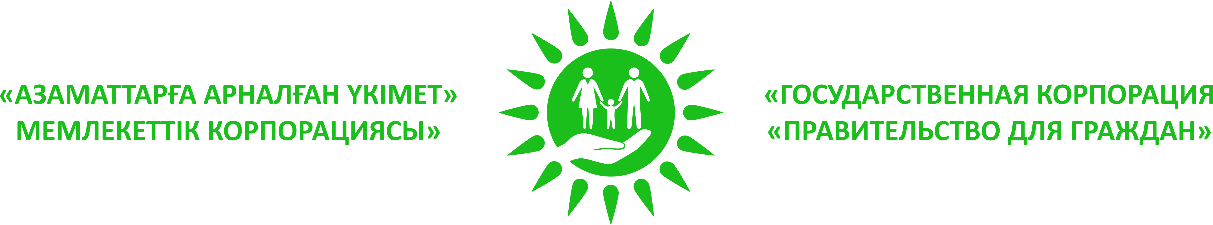 Утверждена решением Совета директоровНАО «Государственная корпорация«Правительство для граждан»от 26 ноября 2021 года (протокол № 01-01-02/09)СТРАТЕГИЯразвития некоммерческого акционерного общества«Государственная корпорация «Правительство для граждан»на 2022-2026 годыНаша миссия: Госкорпорация – драйвер изменений в сфере государственных услуг и главный инструмент в реализации концепции «Слышащее государство».  Наше видение: в 2026 году Госкорпорация является  эффективной, технологичной и клиентоориентированной компанией, постоянно улучшающей качество государственных услуг и процесс взаимодействия граждан и государства, исходя из их запросов и ожиданий.Наши ценности: человекоцентричность, прозрачность, эффективность.СодержаниеI. ВведениеII. Текущая ситуацияIII. Мировой опыт и трендыIV. Направления развития:Платформа по оказанию государственных услуг Координатор обратной связи государства3. Эффективная организацияV. Стратегические цели, целевые индикаторы и ресурсы для реализации Стратегии развитияI. ВведениеНекоммерческое акционерное общество «Государственная корпорация «Правительство для граждан» (далее - Госкорпорация) создано на основании постановления Правительства 
Республики Казахстан от 29 января 2016 года № 39 для оказания государственных услуг в соответствии с законодательством 
Республики Казахстан, осуществления деятельности единого 
провайдера государственных услуг и обеспечения оказания государственных услуг в электронной форме. Единственным акционером Госкорпорации является Министерство цифрового развития, инноваций и аэрокосмической промышленности Республики Казахстан.Госкорпорация в своей деятельности ориентируется на устойчивое долгосрочное развитие, надежность и стабильность работы. Ежегодно рассматривая статус реализации стратегических целей, принимая во внимание изменения в окружающей среде и возросшие возможности, Госкорпорация выработала новые приоритеты своего развития. Настоящая Стратегия развития разработана с учетом Стратегии Казахстан-2050, Национального плана развития Республики Казахстан 
до 2025 года, Национального проекта  «Технологический рывок за счет цифровизации, науки и инноваций», Концепции развития государственного управления в Республике Казахстан до 2030 года и определяет миссию, видение, стратегические  цели и задачи Госкорпорации на 2022 – 2026 годы. На предстоящие пять лет Госкорпорация видит свое развитие 
в деятельности по обеспечению обратной связи с населением 
при оказании государственных услуг и рассмотрении обращений граждан, участии в создании платформы государственных услуг с доступом в нее бизнес-сообщества, постоянному улучшению качества оказания государственных услуг с переходом от количества к качеству. Госкорпорация будет стремиться повышать свою роль и позицию в системе государственных услуг, участвуя в разработке законодательных актов и цифровизации государственных услуг. Госкорпорация будет повышать эффективность своих внутренних процессов и ресурсов.  В результате достижения стратегических целей Госкорпорация станет эффективной, технологичной и клиентоориентированной компанией, государство укрепит принцип «люди прежде всего», предприниматели получат возможность участвовать в деятельности 
по оказанию государственных услуг, гражданам будут обеспечены 
более качественные и совершенные услуги. II. Текущая ситуацияВ апреле 2021 года Госкорпорация отметила пятилетие своего создания. Сегодня Госкорпорация - это 334 фронт-офисов, 446 бэк-офисов и порядка 20 тысяч работников. Ежегодно через Госкорпорацию оказывается более 16-ти миллионов государственных услуг. Госкорпорация, как провайдер государственных услуг предоставляет 662 вида услуг, из которых по 22 видам выступает услугодателем.За время своего существования Госкорпорация стала инициатором различных реформ в сферах оказания государственных услуг. Внедрены электронный технический паспорт, экстерриториальный принцип по ряду услуг, запущен пилотный проект по регистрации залога недвижимости по технологии вlockchain. На проактивной основе оказываются услуги, связанные с рождением ребенка, установлением инвалидности, выплатой государственной гарантии, назначением государственного пособия многодетным матерям. Реализованы проекты по получению услуг через мобильные приложения (E-GOV Mobile, Telegram), а также идентификация услугополучателя (далее - клиент) по биометрическим данным и другие проекты.Однако, на текущем этапе своего развития Госкорпорации следует сфокусироваться на повышении качества и доступности государственных услуг. Вместе с тем, в Госкорпорации существуют вопросы, которые требуют решения, выявленные по итогам анализа внешней и внутренней среды.Анализ политических, экономических, социальных и технологических факторов внешней среды (PEST-анализ) выявил, что среди факторов прямого воздействия высокое влияние на устойчивость положения Госкорпорации оказывают законодательная база, государственное планирование, взаимодействие с государственными органами и развитие цифровых технологий.Оценка внутренней среды на основе SWOT-анализа позволила определить возможности для роста и препятствия.Используя имеющиеся возможности и инклюзивный подход, Госкорпорация в период цифровой трансформации должна перейти к новому этапу своего развития. С этой целью были изучены технологии, используемые в передовых странах.Мировой опыт и трендыВ современном мире цифровизация стремительно стала глобальным трендом. Тотальная пандемия коронавируса ускорила процесс перехода на цифровые сервисы. В условиях перехода к цифровой эпохе государства ищут новые форматы взаимодействия с гражданами. На сегодня нет единого шаблона, который отвечает всем условиям и решениям задачи формирования цифрового государства. Каждая страна обладает уникальным сочетанием приоритетов, обстоятельств и имеющихся ресурсов, которые используются при реализации данной задачи. Среди стран-лидеров в области оказания государственных услуг в качестве показателей деятельности можно выделить следующие тренды:  - биометрическая цифровая идентификация как безопасный способ подтверждения личности (т.е. через любой государственный цифровой канал посредством биометрических данных гражданина) (США, Эстония, Южная Корея, Бразилия, Великобритания, Франция, Канада);- транспарентность, когда любой гражданин может узнать, какой государственный орган запрашивал его личные данные и при необходимости направить запрос для получения объяснений по данному факту (Эстония); - принцип одного обращения со строгим запретом государственным органам требовать один и тот же документ несколько раз (Эстония, Китай, Южная Корея, Сингапур, Канада); - персонификация услуг, когда услуга подбирается исходя из потребностей граждан и бизнеса (Южная Корея, Дания, Сингапур, Канада);- повсеместное использование аналитики на всех этапах государственного управления (Сингапур, Южная Корея, США, Эстония, Канада, Дания);- цифровой профиль гражданина (США, Канада, Нидерланды, Эстония, Китай, Сингапур);- модели облачных услуг, которые обеспечивают масштабируемость и сокращают время предоставления цифровых услуг (США, Великобритания, Канада, Австралия, Сингапур, Южная Корея, Китай); - мобильные технологии пятого поколения, которые позволяют через смартфоны получать более быстрые и инновационные услуги (Китай, Канада, Дания, Южная Корея, Эстония, США);- применение социальных сетей в государственном управлении, как одного из каналов взаимодействия с населением (Дания, Китай, Сингапур, Беларусь, Россия);- использование возможностей искусственного интеллекта и современных технологий автоматизированной обработки данных (Южная Корея, Китай, Дания, США, Швеция, Великобритания, Канада). В эпоху быстрых технологических инноваций население ожидает, что уровень технического оснащения государственного сектора будет на уровне других аспектов их жизнедеятельности. Поэтому в зарубежных странах стремительное развитие получила отрасль государственных технологий (Government Technology «GovTech»). Это направление, в котором стартапы, инновационные компании и само государство оцифровывают государственные услуги, используя новые технологии. Количество стартапов, предлагающих исключительно услуги GovTech, будет возрастать. Прогнозируется, что повышение ожиданий граждан увеличит скорость внедрения «электронного правительства» и развития услуг G2C (государство-гражданин), G2B (государство-бизнес) и G2G (государство-государство).Ключевыми особенностями передовых зарубежных стран является общая философия работы в интересах граждан и широкое использование информационно-коммуникационных технологий. Развивая цифровые услуги, все страны делают акцент на человеческий капитал и в своих стратегических направлениях выделяют развитие цифровых навыков у населения. При этом, все страны учитывают риск кибер-атак и создают соответствующие адаптивные программы по защите данных либо специальные ведомства по кибербезопасности.IV. Направления развитияГоскорпорация, опираясь как на мировой, так и на собственный опыт, сформировала свою Стратегию развития по трем приоритетным направлениям. Свои основные усилия она направит на их достижение.  Направление 1. Платформа по оказанию государственных услугНациональным проектом «Технологический рывок за счет цифровизации, науки и инноваций» (далее - Нацпроект) предусмотрено создание платформы по оказанию государственных услуг (далее – платформа), участниками которой станут государственные органы и организации, Госкорпорация, негосударственные организации (банки второго уровня, саморегулируемые организации, субъекты частного предпринимательства), а также принадлежащие участникам информационные системы.Платформа будет способствовать четкой архитектуре бизнес-процессов по оказанию государственных услуг и их автоматизации без интеграции с несколькими сервисами. При создании и развитии платформы Госкорпорация видит свою роль в методологическом и информационном обеспечении оператора инфокоммуникационной инфраструктуры «электронного правительства». Госкорпорация станет драйвером изменений в сфере государственных услуг. Взаимодействуя с Центром цифровой трансформации Госкорпорация будет проводить постоянный реинжиниринг бизнес-процессов оказания государственных услуг и обеспечивать реализацию задач Нацпроекта  по направлению «Услуги за 5 минут».  В результате откроются новые пути для совершенствования государственных услуг и появления услуг нового вида и качества. Клиенту будет предоставлено право выбора способа и места оказания услуги, обеспечен более качественный и быстрый сервис. Для гарантирования безопасности персональных данных клиентов будут внедряться инновационные методы цифровой идентификации при оказании государственных услуг. Сегодня, несмотря на наличие статуса единого провайдера, у Госкорпорации недостаточно инструментов изменения процессов оказания услуг на законодательном уровне. 	Используя свои сильные стороны и возможности, Госкорпорация планирует стать методологом бизнес-процессов государственных услуг  «по жизненным ситуациям» и экспертом-омбудсменом граждан по вопросам государственных услуг.  Это позволит изменять бизнес-процесс, исходя из жизненной ситуации клиента и его актуальных потребностей (сейчас бизнес-процесс выстраивается из функций государственных органов). В результате клиенты будут довольны, как результатом, так и процессом удобного получения услуг и сервисов. Госкорпорация планирует разработку законопроекта о статусе Госкорпорации, что также усилит ее позицию в сфере государственных услуг. Госкорпорация будет стремиться к многоканальному подходу в оказании государственных услуг. Сегодня государственные услуги можно получить как через Госкорпорацию, государственные органы, портал «электронного правительства», мобильные устройства, так и сервисы банков второго уровня, Единую нотариальную информационную систему. Многие организации готовы стать участниками данного процесса, а государство готово делегировать функции по приему документов негосударственным организациям. Госкорпорация намерена принять участие в данном проекте, развививая сеть фронт-офисов (франшиза). При этом, Госкорпорация как франчайзер будет выставлять негосударственным организациям требования по оказанию услуг и контролировать их соблюдение. Посредством взаимодействия с отделениями почтовой связи в сельских населенных пунктах будет обеспечена доступность государственных услуг и сервисов, информированность о новых способах их получения.     Вся деятельность Госкорпорации будет построена вокруг и ради клиентов. Мы хотим удивлять и радовать клиентов своим отношением, превосходить их ожидания, предвосхищать их запросы, переходя от количества услуг к качеству. Госкорпорация продолжит работу по оптимизации государственных услуг, по которым она является услугодателем. При этом будет увеличивать перечень государственных услуг, оказываемых полным циклом «фронт-бэк-офис». Такой порядок оказания услуг имеет ряд преимуществ, таких как снижение административных барьеров, уменьшение нагрузки на бюджет, оптимизация бизнес-процессов и сокращение сроков оказания государственных услуг.  Оказание Госкорпорацией услуг полным циклом, в свою очередь, обеспечит быструю разработку и внедрение проактивных и композитных услуг.Учитывая значимость государственных услуг социальной сферы, Госкорпорация продолжит работы по их дальнейшей автоматизации и цифровизации.Вся деятельность Госкорпорации по данному направлению будет способствовать повышению качества государственных услуг и нивелировать коррупционные риски. Направление 2. Координатор обратной связи государстваЦифровая трансформация государственных услуг в ближайшем будущем приведет к переформатированию деятельности фронт-офисов Госкорпорации. Уже сейчас Госкорпорация является первой линией и ключевым участником реализации концепции «Слышащее государство».Для этого разработана и будет внедрена Информационная система «е-Обращение», посредством которой осуществляется обработка поступивших обращений, их классификация в зависимости от предмета и сложности рассмотрения обращения, маршрутизация по подведомственности. Оператором данной системы и координатором обратной связи между государством и населения является Госкорпорация.   Уже на первой линии станет возможным решать вопросы консультационного и информативного характера, используя Единую базу знаний. Правильная маршрутизация обращений позволит качественно и своевременно рассматривать поступившие обращения. Все это, в конечном итоге, обеспечит эффективный feedback и сократит жалобы.  Основываясь на данных ИС «е-Обращение», Госкорпорация станет «барометром», определяющим болевые точки, будет способствовать выявлению и оперативному решению актуальных и требующих внимания социальных проблем. Это позволит формировать  оценку социального самочувствия населения.Для быстрого и эффективного решения проблемных вопросов, принятия мер по недопущению их повтора во фронт-офисах будут организованы troubleshooting room – комнаты экспертов по решению кризисных ситуаций, которые совместно с государственными  органами будут решать любые нестандартные задачи гражданина.  Взаимодействие между Госкорпорацией и  гражданами перейдет в цифровой формат. При этом, будет происходить одновременный этап по сокращению фронт-офисов и их трансформации в цифровые центры.  Цифровые центры будут обучать население применять цифровые технологии и самостоятельно получать государственные услуги. Здесь также будут выявлять стимулы и препятствия на пути перехода различных групп граждан на цифровые каналы. Такой подход обеспечит разработку услуг, удобных для получения в электронном формате.Для комфортного получения услуг цифровые центры будут обеспечены современным внутренним оснащением и улучшенной эргономикой.  Дальнейшее развитие получит Единый контакт-центр (далее – ЕКЦ). Он будет не только оказывать информационно-коммуникационные услуги, но станет точкой обратной связи с населением, помогая гражданину решить его вопрос в момент обращения, в том числе получить государственную услугу через ЕКЦ.Модернизация Ситуационного центра с установлением smart- камер видеонаблюдения позволит прогнозировать сценарии развития ситуации и вырабатывать оптимальные решения, связанные с взаимодействием с клиентом во фронт-офисах. 	 Через работу с большими объемами данных Госкорпорация будет накапливать и анализировать информацию о клиентах, получаемых ими услугах, проблемах с которыми они сталкиваются. Будет создана система управления сетью фронт-офисов, которая позволит на основе собранных данных принимать решения по деятельности фронт-офисов. Сегодня «человекоцентричность» стала главенствующим принципом управления, и Госкорпорация во всех сферах деятельности будет ориентироваться на «голос клиента», стремясь максимально полностью соответствовать его ожиданиям. Направление 3. Эффективная организация  Формирование эффективного, оптимального и транспарентного государственного сектора является задачей, поставленной в Национальном плане развития Республики Казахстан до 2025 года. Госкорпорация будет повышать свою эффективность за счет совершенствования корпоративного управления, оптимизации и автоматизации внутренних процессов, оптимальности расходов, увеличения финансового самообеспечения и развития человеческого капитала. В корпоративном управлении Госкорпорация направит свои усилия на дальнейшее повышение результативности деятельности Совета директоров и Правления, устойчивого развития, плодотворной системы взаимодействия с заинтересованными сторонами и надлежащего раскрытия информации о Госкорпорации, совершенствование систем управления рисками и внутреннего контроля.  В результате оптимизации бизнес-процессов Госкорпорация получит процессно-ориентированную систему управления, нацеленную на реализацию целей развития. Процессная модель обеспечит системный подход к управлению. Постоянное улучшение деятельности будет достигаться через четкую регламентацию бизнес-процессов, определение границ и ответственности владельцев бизнес-процессов, упрощение организационной структуры, перераспределение и минимизацию использования ресурсов.   Автоматизация внутренних процессов будет проводиться на основе применения инновационных подходов и передовых технологий по двум направлениям деятельности: производственной (оказание услуг) и операционной (решение определенной задачи в производственной или управленческой деятельности).  Обеспечение эффективности расходов станет возможным через оптимальное планирование, внедрение системы раздельного учета, тарификацию государственных услуг и применение технологии бережливого производства. Передача некоторых функций в конкурентную среду, переход на платформенную модель оказания государственных услуг, создание Объединенного центра обслуживания (ОЦО) оптимизирует расходы на содержание Госкорпорации. Эффективность коммерческой деятельности Госкорпорации будет достигнута за счет формирования и внедрения новых видов услуг, а также автоматизации процессов, связанных с ведением земельного кадастра. Осуществление эффективной производственно-коммерческой деятельности увеличит ресурсы для развития Госкорпорации и обеспечит стабильность ее финансового положения.Важная роль в реализации указанных задач принадлежит команде Госкорпорации. Развитие кадрового потенциала Госкорпорация рассматривает как одно из основных условий и конкурентных преимуществ для выполнения стратегических целей и задач. HR-политика Госкорпорации направлена на привлечение, развитие и закрепление высококвалифицированных специалистов, планирование кадровой численности и повышение эффективности персонала, совершенствование оплаты труда и ее конкурентность, обеспечение престижности HR-бренда Госкорпорации на рынке труда и перехода от HR-функций к HR-бизнес-партнерству.                                                                          Будет продолжена работа по внедрению и совершенствованию корпоративных ценностей, по управлению эффективностью работников с использованием принципов системы сбалансированных показателей и SMART-целей. Будет внедряться новая модель компетенций, современные инструменты рекрутинга и система грейдирования. Работника Госкорпорации будет отличать системное мышление, управление результатом, ответственность, инновационность, клиентоориентированность, коммуникабельность. Такой набор качеств будет достигнут в результате формирования и развития Пула талантов (кадрового резерва). Госкорпорация нацелена на проведение качественного и прозрачного отбора претендентов (в первую очередь кандидатов с IT-навыками), поиск, развитие, удержание и продвижение на вышестоящие должности талантливых работников внутри организации. Дальнейшее развитие получит молодежная политика Госкорпорации  и система наставничества. Госкорпорация наладит сотрудничество с учебными заведениями. Будет внедряться практика привлечения студентов в качестве волонтеров и агентов изменений по переходу населения на цифровой формат обслуживания. 	Проведение целенаправленной и последовательной работы над имиджем организации, заботящейся о своих клиентах, знающей и понимающей их потребности, внедрение наилучшей практики корпоративного поведения и корпоративной этики изменит HR-политику Госкорпорации. 	Комплексное применение перечисленных инструментов и HR-технологий позволит обеспечить реализацию целей и задач Госкорпорации по достижению высокого уровня эффективности ее деятельности.  V. Стратегические цели, целевые индикаторы и ресурсы для реализации Стратегии развитияСильные стороны (S)Возможности (О)Статус единого провайдера государственных услуг;устойчивый спрос на услуги;доступ к государственным IT- системам; развитая филиальная сеть;высокая заинтересованность Правительства в использовании потенциала фронт-офисов Госкорпорации;финансирование из Республиканского бюджета;наличие собственной инфраструктуры;компетенции по оказанию услуг полным цикломРазвитие и продвижение бренда Госкорпорации как платформы взаимодействия государства с гражданами;  участие в законодательном процессе в сфере государственных услуг;формирование спроса на новые формы и способы оказания услуг;развитие информационных систем и создание GovTech-платформ для оказания государственных услуг;использование развитой филиальной сети для анализа и получения обратной связи населенияСлабые стороны  (W)Угрозы (T)Отсутствие тарификации услуг;нормативные правовые ограничения (препятствия по изменению функций и процессов оказания государственных услуг); устаревшая инфраструктура (IT-оборудование, здания, в том числе архивные помещения);наличие ресурсоемких процессов (ручная обработка в бэк-офисах);низкая заработная плата;низкая информационная безопасностьнеактуальность баз данныхСокращение бюджетных средств, выделяемых Госкорпорации, вследствие ухудшения экономической ситуации;сокращение (видов) деятельности путем передачи их иным государственным органам и организациям;технические сбои государственных информационных систем;передача в ведение Госкорпорации большого объема бумажного архива вместе с передачей государственных услуг и необходимость его содержания;снижение уровня удовлетворенности качеством оказания услуг;низкая привлекательность на рынке труда и падение престижа работы в Госкорпорации№ п/пЦелевой индикатор Ед. измИсточник информацииИсточник информацииИсточник финансированияИсточник финансированияПлановый периодПлановый периодПлановый периодПлановый периодПлановый периодМетодика расчета КПДМетодика расчета КПД№ п/пЦелевой индикатор Ед. изм20222023202420252026Методика расчета КПДМетодика расчета КПД12334456666667Направление I: Платформа по оказанию государственных услуг Направление I: Платформа по оказанию государственных услуг Направление I: Платформа по оказанию государственных услуг Направление I: Платформа по оказанию государственных услуг Направление I: Платформа по оказанию государственных услуг Направление I: Платформа по оказанию государственных услуг Направление I: Платформа по оказанию государственных услуг Направление I: Платформа по оказанию государственных услуг Направление I: Платформа по оказанию государственных услуг Направление I: Платформа по оказанию государственных услуг Направление I: Платформа по оказанию государственных услуг Направление I: Платформа по оказанию государственных услуг Направление I: Платформа по оказанию государственных услуг Направление I: Платформа по оказанию государственных услуг Цель 1: Переход на цифровой формат оказания государственных услугЦель 1: Переход на цифровой формат оказания государственных услугЦель 1: Переход на цифровой формат оказания государственных услугЦель 1: Переход на цифровой формат оказания государственных услугЦель 1: Переход на цифровой формат оказания государственных услугЦель 1: Переход на цифровой формат оказания государственных услугЦель 1: Переход на цифровой формат оказания государственных услугЦель 1: Переход на цифровой формат оказания государственных услугЦель 1: Переход на цифровой формат оказания государственных услугЦель 1: Переход на цифровой формат оказания государственных услугЦель 1: Переход на цифровой формат оказания государственных услугЦель 1: Переход на цифровой формат оказания государственных услугЦель 1: Переход на цифровой формат оказания государственных услугЦель 1: Переход на цифровой формат оказания государственных услуг1Развитие сети фронт-офисов (франшиза) (100 точек)ед.Отчетная информацияОтчетная информацияНе требуетсяНе требуется510203035Показатель формируется прямым путем: количество переданных фронт-офисов во франчайзингПоказатель формируется прямым путем: количество переданных фронт-офисов во франчайзинг2Уровень работоспобности информационных систем (на стороне Госкорпорации)% Информация по сбоям систем Информация по сбоям системРБ, в рамках сопровождения ИИС ЦОН 307 353,9 тыс.тг. (без НДС)РБ, в рамках сопровождения ИИС ЦОН 307 353,9 тыс.тг. (без НДС)99,699,799,899,999,9Формула расчета показателя: А=100% - (В/С*100), гдеA – общая работоспособность ИС;B – количество услуг в ИС;C – общее количество рабочих минут в ИС (дни * 24 часа * 60 минут * количество услуг в ИИС ЦОН (АРМ ЦОН, АРМ СЦОН, АРМ ГО, АРМ МОН) (2020г. – 99,5%)Формула расчета показателя: А=100% - (В/С*100), гдеA – общая работоспособность ИС;B – количество услуг в ИС;C – общее количество рабочих минут в ИС (дни * 24 часа * 60 минут * количество услуг в ИИС ЦОН (АРМ ЦОН, АРМ СЦОН, АРМ ГО, АРМ МОН) (2020г. – 99,5%)3Доля транзакций, оказываемых бэк-офисами Госкорпорации без участия человека (за исключением информационных справок)%Отчетная информацияОтчетная информацияНе требуетсяНе требуется5 102030 50Формула расчета показателя: А=(В/С)*100, гдеА – доля услуг, оказываемых без участия человека;В – количество услуг, оказанных без участия человека, в т.ч. по формированию макетов дел на выплаты;С – общее количество услуг, оказанных бэк-офисами, в т.ч. по формированию макетов дел на выплатыФормула расчета показателя: А=(В/С)*100, гдеА – доля услуг, оказываемых без участия человека;В – количество услуг, оказанных без участия человека, в т.ч. по формированию макетов дел на выплаты;С – общее количество услуг, оказанных бэк-офисами, в т.ч. по формированию макетов дел на выплаты4Доля государственных услуг, оказанных через видео-ЦОН%Данные мобильного  приложенияДанные мобильного  приложенияСобственные средства,  28 944,6 тыс.тг. (без НДС)Собственные средства,  28 944,6 тыс.тг. (без НДС) 5 10 20 3050Формула расчета показателя: А=(В/С)*100, гдеА – доля услуг, оказанных через видео-ЦОН;В – количество оказанных услуг через видео-ЦОН;С – общее количество оказанных услуг через фронт-офисыФормула расчета показателя: А=(В/С)*100, гдеА – доля услуг, оказанных через видео-ЦОН;В – количество оказанных услуг через видео-ЦОН;С – общее количество оказанных услуг через фронт-офисыЦель 2: Повышение роли Госкорпорации в системе государственных услуг Цель 2: Повышение роли Госкорпорации в системе государственных услуг Цель 2: Повышение роли Госкорпорации в системе государственных услуг Цель 2: Повышение роли Госкорпорации в системе государственных услуг Цель 2: Повышение роли Госкорпорации в системе государственных услуг Цель 2: Повышение роли Госкорпорации в системе государственных услуг Цель 2: Повышение роли Госкорпорации в системе государственных услуг Цель 2: Повышение роли Госкорпорации в системе государственных услуг Цель 2: Повышение роли Госкорпорации в системе государственных услуг Цель 2: Повышение роли Госкорпорации в системе государственных услуг Цель 2: Повышение роли Госкорпорации в системе государственных услуг Цель 2: Повышение роли Госкорпорации в системе государственных услуг Цель 2: Повышение роли Госкорпорации в системе государственных услуг Цель 2: Повышение роли Госкорпорации в системе государственных услуг 5Разработка законопроекта о статусе ГоскорпорацииЕд.ЗаконопроектЗаконопроектНе требуетсяНе требуется1----Показатель формируется прямым путем: разработанный законопроектПоказатель формируется прямым путем: разработанный законопроектНаправление II: Координатор обратной связи государстваНаправление II: Координатор обратной связи государстваНаправление II: Координатор обратной связи государстваНаправление II: Координатор обратной связи государстваНаправление II: Координатор обратной связи государстваНаправление II: Координатор обратной связи государстваНаправление II: Координатор обратной связи государстваНаправление II: Координатор обратной связи государстваНаправление II: Координатор обратной связи государстваНаправление II: Координатор обратной связи государстваНаправление II: Координатор обратной связи государстваНаправление II: Координатор обратной связи государстваНаправление II: Координатор обратной связи государстваНаправление II: Координатор обратной связи государстваЦель 3: Построение эффективного механизма коммуникаций с клиентами Цель 3: Построение эффективного механизма коммуникаций с клиентами Цель 3: Построение эффективного механизма коммуникаций с клиентами Цель 3: Построение эффективного механизма коммуникаций с клиентами Цель 3: Построение эффективного механизма коммуникаций с клиентами Цель 3: Построение эффективного механизма коммуникаций с клиентами Цель 3: Построение эффективного механизма коммуникаций с клиентами Цель 3: Построение эффективного механизма коммуникаций с клиентами Цель 3: Построение эффективного механизма коммуникаций с клиентами Цель 3: Построение эффективного механизма коммуникаций с клиентами Цель 3: Построение эффективного механизма коммуникаций с клиентами Цель 3: Построение эффективного механизма коммуникаций с клиентами Цель 3: Построение эффективного механизма коммуникаций с клиентами Цель 3: Построение эффективного механизма коммуникаций с клиентами 6Количество обращений, поступающих в госорганы (ИС «е-Обращение»)%Отчетная информацияОтчетная информацияНе требуетсяНе требуется9585756550Формула расчета показателя: А=(В/С)*100, где А – доля обращений, поступивших в госорганы через ИС «е-Обращение»);   В – количество обращений, поступивших в госорганы через ИС «е-Обращение»;           С – общее количество обращений, зарегистрированных в ИС «е-Обращение».Формула расчета показателя: А=(В/С)*100, где А – доля обращений, поступивших в госорганы через ИС «е-Обращение»);   В – количество обращений, поступивших в госорганы через ИС «е-Обращение»;           С – общее количество обращений, зарегистрированных в ИС «е-Обращение».7Уровень удовлетворенности качеством оказания государственных услуг и обслуживания Госкорпорацией %Отчет о результатах социологического опросаОтчет о результатах социологического опросаСобственные средства,22 450,16 тыс.тг. (без НДС), ежегодноСобственные средства,22 450,16 тыс.тг. (без НДС), ежегодно8787,5888888Уровень определяется по результатам социологического исследованияУровень определяется по результатам социологического исследования8Количество модернизированных фронт-офисов (115)ед.Информация об исполненииИнформация об исполненииРБ, 3 500 000, 0 тыс тг. в рамках Нацпроекта РБ, 3 500 000, 0 тыс тг. в рамках Нацпроекта 141586--Показатель формируется прямым путем: количество модернизированных фронт-офисовПоказатель формируется прямым путем: количество модернизированных фронт-офисовНаправление III: Эффективная организация Направление III: Эффективная организация Направление III: Эффективная организация Направление III: Эффективная организация Направление III: Эффективная организация Направление III: Эффективная организация Направление III: Эффективная организация Направление III: Эффективная организация Направление III: Эффективная организация Направление III: Эффективная организация Направление III: Эффективная организация Направление III: Эффективная организация Направление III: Эффективная организация Направление III: Эффективная организация Цель 4: Снижение ресурсоемкости производственных и операционных процессов Цель 4: Снижение ресурсоемкости производственных и операционных процессов Цель 4: Снижение ресурсоемкости производственных и операционных процессов Цель 4: Снижение ресурсоемкости производственных и операционных процессов Цель 4: Снижение ресурсоемкости производственных и операционных процессов Цель 4: Снижение ресурсоемкости производственных и операционных процессов Цель 4: Снижение ресурсоемкости производственных и операционных процессов Цель 4: Снижение ресурсоемкости производственных и операционных процессов Цель 4: Снижение ресурсоемкости производственных и операционных процессов Цель 4: Снижение ресурсоемкости производственных и операционных процессов Цель 4: Снижение ресурсоемкости производственных и операционных процессов Цель 4: Снижение ресурсоемкости производственных и операционных процессов Цель 4: Снижение ресурсоемкости производственных и операционных процессов Цель 4: Снижение ресурсоемкости производственных и операционных процессов 9Уровень автоматизации внутренних процессов%Акты вводаАкты вводаСобственные средства в рамках развития автоматизации внутренних процессовСобственные средства в рамках развития автоматизации внутренних процессов30507090100Формула расчета показателя: А=(В/С)*100, гдеА – уровень автоматизации;В – количество автоматизированных процессов;С – количество процессов, подлежащих автоматизацииФормула расчета показателя: А=(В/С)*100, гдеА – уровень автоматизации;В – количество автоматизированных процессов;С – количество процессов, подлежащих автоматизацииЦель 5: Дальнейшее развитие корпоративной, инновационной, сервиснойи риск-культуры для повышения уровня вовлеченности работниковЦель 5: Дальнейшее развитие корпоративной, инновационной, сервиснойи риск-культуры для повышения уровня вовлеченности работниковЦель 5: Дальнейшее развитие корпоративной, инновационной, сервиснойи риск-культуры для повышения уровня вовлеченности работниковЦель 5: Дальнейшее развитие корпоративной, инновационной, сервиснойи риск-культуры для повышения уровня вовлеченности работниковЦель 5: Дальнейшее развитие корпоративной, инновационной, сервиснойи риск-культуры для повышения уровня вовлеченности работниковЦель 5: Дальнейшее развитие корпоративной, инновационной, сервиснойи риск-культуры для повышения уровня вовлеченности работниковЦель 5: Дальнейшее развитие корпоративной, инновационной, сервиснойи риск-культуры для повышения уровня вовлеченности работниковЦель 5: Дальнейшее развитие корпоративной, инновационной, сервиснойи риск-культуры для повышения уровня вовлеченности работниковЦель 5: Дальнейшее развитие корпоративной, инновационной, сервиснойи риск-культуры для повышения уровня вовлеченности работниковЦель 5: Дальнейшее развитие корпоративной, инновационной, сервиснойи риск-культуры для повышения уровня вовлеченности работниковЦель 5: Дальнейшее развитие корпоративной, инновационной, сервиснойи риск-культуры для повышения уровня вовлеченности работниковЦель 5: Дальнейшее развитие корпоративной, инновационной, сервиснойи риск-культуры для повышения уровня вовлеченности работниковЦель 5: Дальнейшее развитие корпоративной, инновационной, сервиснойи риск-культуры для повышения уровня вовлеченности работниковЦель 5: Дальнейшее развитие корпоративной, инновационной, сервиснойи риск-культуры для повышения уровня вовлеченности работников10Удержанный в позитивной зоне уровень вовлеченности персонала (замер состояния корпоративной культуры и потенциала ее развития за счет неравнодушия персонала к своей работе и к делам компании) %Информация по итогам диагностики корпоративной культурыИнформация по итогам диагностики корпоративной культурыСобственные средства, 15 000, 0 тыс.тг.  Собственные средства, 15 000, 0 тыс.тг.  60-80  60-80  60-80/  60-80  60-80  Формула расчета показателя: А=(В*100)/С, гдеА – уровень вовлеченности персонала;В – количество ответов «да»;С – количество респондентов * количество вопросов.Удовлетворительный результат от 60 до 80%  Формула расчета показателя: А=(В*100)/С, гдеА – уровень вовлеченности персонала;В – количество ответов «да»;С – количество респондентов * количество вопросов.Удовлетворительный результат от 60 до 80%  11Внедренная система грейдирования Ед.Утвержденные грейдыУтвержденные грейдыРБ, допфинансирование ФОТ, после утверждения грейдовой системыРБ, допфинансирование ФОТ, после утверждения грейдовой системы1- ---Показатель формируется прямым путем: внесение изменений и дополнений в ВНД по установлению грейдовПоказатель формируется прямым путем: внесение изменений и дополнений в ВНД по установлению грейдов